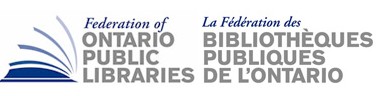 Federation of Ontario Public LibrariesMeeting of the Board of DirectorsMinutes Friday, Nov. 18th, 2016 Draft10:00 am – 2:00 pm Toronto Reference Library – 789 Yonge Street – Founders Room   Attendees:	Margie Singleton, Ian Ross, Jennifer La Chapelle, Kathy Fisher, Margaret MacLean, Julia Merritt, , Sheri Mishibinijima, Pam Ryan, Stephen Abram, Vickery Bowles, Paul Ainslie, Terri Pope, Maureen BarryRegrets:	Wayne Greco, Sabrina Saunders, Dianne LeBreton, Anand Date, Sonya Doyle, Amanda Simard, Diane Kelly, Staff: 		Stephen AbramGuest(s):	Kevin Brennan, CFLAAGENDACall to OrderFOPL Board of Directors meeting called to order at 10:20 amRegretsAs notedDeclarations of Conflicts of InterestStephen Abram: consulting to PLs (Waterloo PL/Edmonton PL, St Marys PL, EGPL, Caledon PL, Sarnia Lambton PL, and investments in Library start-ups, teaching at iSchool (U of T) as well as in a partnership.No further conflicts notedApproval of AgendaIt was requested by the Chair that item 17 be moved forward on the agenda to become item # 8MOTION Motion to Approve the FOPL Board of Director’s Agenda of Friday, Nov. 18th 2016 as amendedMoved By: Ian RossSeconded By: Paul Ainslie/All in FavourMinutes from Oct 7th meetingNoted that Ian Ross was not absent and that Kathy Fisher was absent for a portion of meeting due to technical difficultiesMoved By:Margaret MacLeanSeconded By:Julia Merritt/All in FavourFOPL CHAir Report       NoneExecutive Director Report				 MOTION:	That the report of the FOPL Executive Director be received as circulated.	Moved By:Terri Pope	Seconded By:	Vickery Bowles	/All in Favour In CAMERAMOTION: To move in camera.Moved By:Ian RossSeconded By:Paul Ainslie              /PassedThe Executive Director left the meeting.Lighthouse Consulting ContractThe Board reviewed the proposed Compensation PolicyMOTIONMove to extend the Lighthouse Consulting Inc. contract with a fee increase and to approve the new Compensation Policy.Moved By:Ian RossSeconded by:Margaret MacLean/All in FavourThe Executive Director returned and was apprised of the decision to renew contract and new Compensation Policy.Executive Director Goals 2016-17 The ED presented proposed Goals and Initiatives 2016-17 Motion:  To endorse the executive director’s performance goals for 2017.Moved By:Vickery BowlesSeconded By:Terri Pope              /Passed            MOTION: Move to open sessionMoved By:Pam RyanSeconded By:Paul Ainslie/All in Favour	        MOTION:To approve all actions taken In camera Moved by: Julia MerrittSeconded by: Margaret MacLean/All in FavourTreasurer’s ReportMOTION: It is recommended that the Federation of Ontario Public Libraries Board receive the Treasurer’s Report for the period ended August 31st, 2016Moved By:Pam Ryan Seconded By:Vickery Bowles /All in FavourCommittees and Task ForcesMOTION: Receive the oral reports of committees. Resignation of Cathy Grant from the Marketing Committee was received. Cathy will be thanked for her contribution to the success of FOPL.Moved By:Vickery BowlesSeconded By:Paul Ainslie /All in FavourReport on Board Nominations and Process               The board chose to leave the three positions unfilled and fill them at the AGM in February. MOTION:  Move to strike a nominations committee of Pam Ryan, Kathy Fisher and Jennifer LaChapelleMoved By:Ian RossSeconded By:Terri Pope /All in FavourAdmin Hiring ProgressThe admin assistant job ad was posted Oct. 12, 2016.  With 400 applicants it is taking a while!Marketing Plan Project Open Media Desk UpdateTagline InitiativeMOTION: Receive the reports on our marketing projects. Phase 2 group to join pilot project will be the Durham group of with a phase three happening shortly thereafter prior to OLA SC.Moved By:Vickery BowlesSeconded By:Julia Merritt/All in FavourFOPL Statistics Project Update        MOTION: That the FOPL Statistics Project update and report on custom reports be received Moved By:Sheri MishSeconded By:Maureen Barry/All in FavourThe Chair left the mtg.  Chair was assumed by Paul Ainslie, Vice Chair of Board CFLA MembershipGuest: Kevin Brennan, executive director of CFLA reported on the CFLA.MOTION: Moved that the board joins CFLA at the $3,000.00 level.Moved By:Vickery BowlesSeconded By:Terri Pope              /PassedCulture: Public Library Funding ReviewMOTION: To receive the PLFR Draft Document and continue the process.Moved By:Terri PopeSeconded By:Paul Ainslie              /PassedSTRATEGIC PLANMOTIONMove that the Strategic Plan as formatted and edited by the ED be approved and posted to members.Moved:Vickery BowlesSeconded by:Julia Merritt/All in FavourUpcoming Meeting ScheduleA teleconference in Jan. 2017 to approve the audit reportThe AGM on the first day of OLA Super Conference on Thursday Feb. 2, 2017Note: There is a Ministry consultation on the afternoon of Wednesday Feb. 1, 2017A board meeting will be held for one hour before the AGMOther BusinessNoneMOTION: Adjournment at 2:00 pmMoved By:Vickery BowlesSeconded By:Ian Ross/Passed